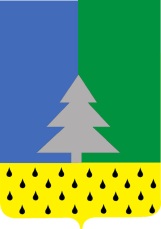 Советский районХанты-Мансийский автономный округ – ЮграАдминистрация сельского поселения Алябьевский« 11 » января  2021 г.						                                        № 02Об утверждении плана мероприятий («дорожной карты») по внедрению и развитию системы бережливого производства в деятельности администрации сельского поселения АлябьевскийВ соответствии с распоряжением Правительства Ханты-Мансийского автономного округа – Югры от 19 августа 2016 года № 455-рп «О концепции «Бережливый регион» в Ханты-Мансийском автономном округе – Югре», распоряжением администрации сельского поселения Алябьевский от 30.12.2020 № 164 «О внедрении системы бережливого производства»:1. Утвердить план мероприятий («дорожную карту») по внедрению и развитию системы бережливого производства в деятельности администрации сельского поселения Алябьевский согласно приложению к настоящему распоряжению. 2. Опубликовать настоящее распоряжение в периодическом издании органов местного самоуправления сельского поселения Алябьевский бюллетень «Алябьевский вестник» и разместить на официальном сайте администрации сельского поселения Алябьевский. 3. Настоящие распоряжение вступает в силу после его подписания.4. Контроль исполнения настоящего распоряжения оставляю за собой.Глава сельского поселения Алябьевский					                                   Ю.А. КочуроваПриложение  к распоряжению администрации сельского поселения Алябьевскийот 11.01.2021 № 02План мероприятий («дорожная карта») по внедрениюи развитию системы бережливого производства в деятельности администрации сельского поселения АлябьевскийРАСПОРЯЖЕНИЕ№п/пНаименование мероприятияИсполнителиСрок исполненияРезультат1.Проведение стартового заседания рабочей группы по развитию системы бережливого производства (далее – рабочая группа)  с участием главы сельского поселения Алябьевский, работников администрации сельского поселения АлябьевскийЗаместитель председателя рабочей группы,Секретарь рабочей группыЯнварь 2021 годаОдобрение плана работы по внедрению и развитию системы бережливого производства2.Обучение сотрудников администрации  сельского поселения Алябьевский  принципам внедрения системы бережливого производстваВедущий специалист администрации сельского поселения Алябьевский – секретарь рабочей группы2021-2022 ггПрохождение курсов повышения квалификации, получение необходимых практических и теоретических знаний3.Определение основных направлений/услуг деятельности, на которых будет происходить внедрение бережливого производстваВедущий специалист администрации сельского поселения Алябьевский – секретарь рабочей группыдо 20 февраля 2021 годаПеречень основных направлений/услуг деятельности4.Вовлечение сотрудников в процессы оценки состояния дел и выработки предложений по улучшениямЗаместитель главы сельского поселения Алябьевский – заместитель председателя рабочей группыдо 20 февраля 2021 годаУчастие в процессах оценки состояния дел и выработки предложений по улучшениям сотрудников 5.Обеспечение информирования сотрудников о новых рационализаторских предложениях, раскрывающих понятие перехода на бережливое производствоВедущий специалист администрации сельского поселения Алябьевский – секретарь рабочей группыпостоянноСоздание системы оперативного информирования по вопросам внедрения бережливого производства, повышение уровня заинтересованности6.Систематический сбор рационализаторских предложенийВедущий специалист администрации сельского поселения Алябьевский – секретарь рабочей группыпостоянноНаличие предложений для рассмотрения на заседании рабочей группы и последующего внедрения7.Организация систематического сбора, анализа и реализации предложений по улучшениямРабочая группаежеквартально, до 15 числа месяца, следующего за отчетнымПодготовка  предложений по улучшениям деятельности по внедрению технологий бережливого производства8.Анализ и проведение оценки эффективности от поданных предложений, утверждение предложенийРабочая группаежеквартально, до 30 числа месяца, следующего за отчетнымОтбор и реализация эффективных предложений по рационализации труда9.Принятие решений о реализации предложений, не требующего вовлечения дополнительных средств, без участия рабочей группы по бережливости. Самостоятельная реализация сотрудниками такого предложения.Рабочая группапостоянноОбеспечение возможности самостоятельной реализации предложения подавшему его сотрудником